CEVAPLAR: 1-D    2-C    3-C    4-C    5-B    6-E    7-A    8-B    9-C    10-B    
Soru 1CH3COOH ile ilgili;I. Halk arasında sirke ruhu olarak bilinir.II. Bazlarla tepkime vermez.III. pH'ı 7'den küçüktür.yargılarından hangileri doğrudur?A) Yalnız I
B) Yalnız II
C) I ve II
D) I ve III
E) I, II ve III

Soru 2Tuz ruhu ile ilgili;I. Sistematik adı hidroflorik asittir.II. Formülü HCl2 dir.III. İnsan sağlığı için zararlı bir maddedir.yargılarından hangileri doğrudur?A) Yalnız I
B) Yalnız II
C) Yalnız III
D) I ve II
E) I, II ve III

Soru 3  I.    Al2(CO3)3   II.   (NH4)2SO4   III.  Ca(OH)2 Yukarıda verilen bileşiklerden hangileri tuz sınıfında yer alır?A) Yalnız I
B) Yalnız II
C) I ve II
D) II ve III
E) I, II ve III

Soru 4I.    NH3  +  HCl  →II.   CaO  +  H2O →III.  Ca(OH)2  +  H2SO4  →Yukarıda verilen tepkimeler sonucu oluşan maddelerden hangileri tuz sınıfında yer alır?A) Yalnız I
B) I ve II
C) I ve III
D) II ve III
E) I, II ve III

Soru 5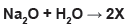 tepkimesinden oluşan X maddesi için aşağıdakilerden hangisi yanlıştır?A) Sistematik adı sodyum hidroksittir.
B) Mavi turnusol kâğıdını kırmızıya çevirir.
C) Halk arasında sud kostik olarak bilinir.
D) Sulu çözeltisi elektriği iletir.
E) Sulu çözeltisinin pH'ı 7'den büyüktür.

Soru 6Amonyak ve kezzabın tepkimesi sonucunda oluşan tuz için;
I. Kimyasal formülü (NH4)2SO4 'tır 
II. Sistematik adı amonyum nitrattır.
III.Genellikle gübre ve patlayıcı madde yapımında kullanılır.
yargılarından hangileri doğrudur?

A) Yalnız I
B) Yalnız II
C) I ve II
D) I ve III
E) II ve III

Soru 7Cam işlemede kullanılan asit aşağıdakilerden hangisidir?A) HF
B) HCl
C) HCN
D) HBr
E) HI

Soru 8Çaydanlıktaki kireci aşağıdaki örneklerden hangisi en iyi çözer?A) Çamaşır deterjanı
B) Sirke
C) Şampuan
D) Amonyak
E) Kolonya

Soru 9Aşağıdaki maddelerden hangisinin kullanım alanı yanlış verilmiştir?            Madde                Kullanım AlanıA)CH3COOH            İlaç yapımı
B) 
C) 
D) 
E) 

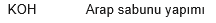 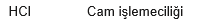 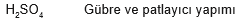 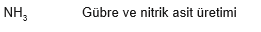 Soru 10Tuzlar için;
I.Sadece nötralleşme tepkimeleri sonucunda oluşurlar.
II.Sulu çözeltileri ve eriyikleri elektriği iletir.
III.Daima nötr özellik gösterirler.
yargılarından hangileri doğrudur?
A) Yalnız I
B) Yalnız II
C) I ve II
D) II ve III
E) I, II ve III

